В _____________ районный (городской)                                  суд ________________________ области                                  (края, республики)                                                   от _________________________________                                         (Ф.И.О. заявителя, адрес)                                  ЗАИНТЕРЕСОВАННЫЕ ЛИЦА: _____________                                  ____________________________________                                         (Ф.И.О. адрес)    ЗАЯВЛЕНИЕоб установлении факта смерти     "____"____________ 20__ г. мой муж ______________________________                                             (указать Ф.И.О.) погиб при следующих обстоятельствах: ________________________________ _____________________________________________________________________     (указать обстоятельства, при которых произошла смерть) _____________________________________________________________________         Гибель моего мужа подтверждается свидетельствами очевидцев ____________________________________________________________________________                 (указать Ф.И.О., адреса)     Тело  погибшего  обнаружить  не  удалось,   поэтому   отсутствует медицинское заключение о его смерти и органы ЗАГСа отказывают в выдачесвидетельства о смерти.     Установление факта смерти моего мужа мне необходимо  для _____________________________________________________________________                  (указать, для какой цели необходимо                 _____________________________________________________________________                заявителю установление факта смерти)            В соответствии со ст.264 ГПК РФ                                ПРОШУ:                                                               Установить факт смерти __________________________________________,                                            (Ф.И.О.)                  родившегося  "___" __________19__ г., в _____________________________.                                           (место рождения)     Приложение:                                                          1. Документы,  подтверждающие  факт смерти     2. Копия свидетельства о браке     3. Копия заявления (по числу заинтересованных лиц)     4. Квитанция об уплате государственной пошлины     Подпись                                                              Дата                                                   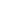 